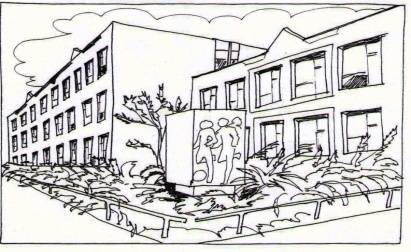 Základní škola Ústí nad Labem,Anežky České 702/17, příspěvková organizace   400 07 Ústí nad LabemIČ:  44555474tel.: 475 500 032, 606 841 265e-mail:  zsanceske@volny.cz 											QUICK IT									Ing. Martin Durchánek									Ke Třem křížům 154/1									400 07  Ústí nad Labem 									IČ: 03427617 Objednávka č. 147/2016Dobrý den,     na základě Vaší cenové nabídky ze dne 20.12.2016  (69.406,--Kč) objednáváme u Vás 2 ks. projektorů Epson EB-535w, včetně montáže a 2 ks. držáků projektoru Epson ELPMB 45.Děkujeme za vyřízení naší objednávky.
S pozdravem   V Ústí nad Labem 21.12.2016					Mgr. Jindra Šteflová									    ředitelka školy